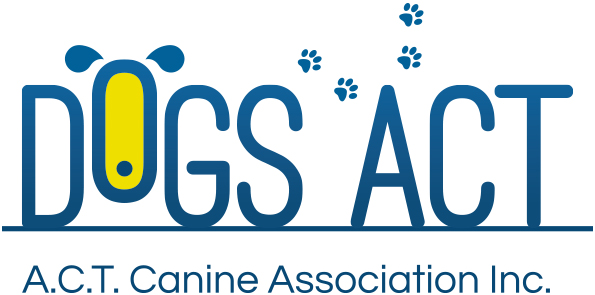 COUNCIL ELECTION – TUESDAY 21 AUGUST 2018COUNCIL ELECTION – TUESDAY 21 AUGUST 2018COUNCIL ELECTION – TUESDAY 21 AUGUST 2018NOMINATION FORMNOMINATION FORMNOMINATION FORMTO BE FORWARDED TO THE RETURNING OFFICERTO BE FORWARDED TO THE RETURNING OFFICERTO BE FORWARDED TO THE RETURNING OFFICERPO BOX 815 DICKSON  ACT  2602PO BOX 815 DICKSON  ACT  2602PO BOX 815 DICKSON  ACT  2602BY CLOSE OF BUSINESS, FRIDAY, 10 AUGUST 2018BY CLOSE OF BUSINESS, FRIDAY, 10 AUGUST 2018BY CLOSE OF BUSINESS, FRIDAY, 10 AUGUST 2018ISignedFinancial Membership NoHereby nominateFor the position ofSeconded bySignedFinancial Membership No.IThe person nominated above agree to accept the nominationThe person nominated above agree to accept the nominationThe person nominated above agree to accept the nominationFinancial membership NoSignedDatedI understand that if elected, I will hold this position for a period of 2 yearsI understand that if elected, I will hold this position for a period of 2 yearsI understand that if elected, I will hold this position for a period of 2 yearsPositions availablePRESIDENTTREASURER PRESIDENTTREASURER                                                              4 X COUNCIL MEMBERS                                                             4 X COUNCIL MEMBERS                                                             4 X COUNCIL MEMBERSDate receivedDate receivedInitials of Returning OfficerInitials of Returning Officer